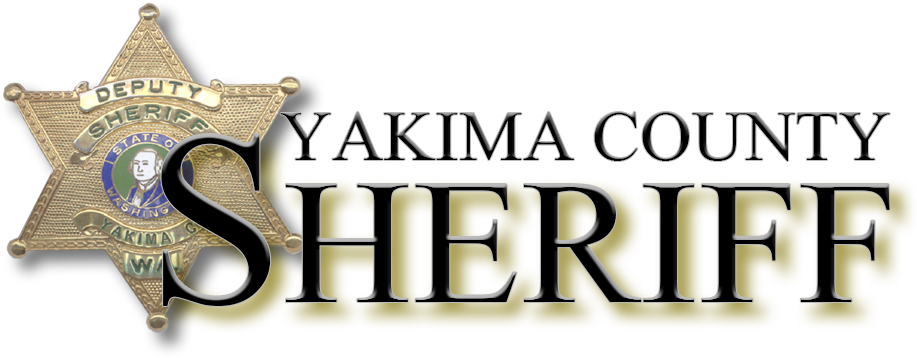 PresentsDeath and Homicide Investigation By PATCDates:		May 24th-28thLocation: 	West Valley FD Training Room			10000 Zier Road, Yakima, WA 98908Time: 		0800-1700Equipment: 	Note Taking MaterialCost: 		$500Summary: The Yakima County Sheriff’s Office is hosting a 5 day Death and Homicide investigation class taught by the Public Agency Training Council. A more in-depth description of the course can be found at PATC.com/courses/Homicide-death5.html.For further information and registration:Contact: Kyle Cameron 509-490-2595Kyle.Cameron@CO.Yakima.WA.US 